Publicado en Barcelona el 10/10/2019 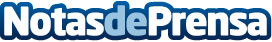 La artista sevillana Mercedes Naranjo inaugura su última colección Áncora en BarcelonaLa escultura y pintora hispalense Mercedes Naranjo ha recibido a lo largo de su trayectoria artística diferentes reconocimientos como el Premio Onda Cero o el de Ciudadana distinguida de Guatemala por su compromiso en la lucha contra los feminicidios dentro de la Plataforma de Mujeres ArtistasDatos de contacto:Mercedes Naranjo Márquez672411176Nota de prensa publicada en: https://www.notasdeprensa.es/la-artista-sevillana-mercedes-naranjo-inaugura Categorias: Artes Visuales Sociedad Cataluña Andalucia Eventos Premios http://www.notasdeprensa.es